Башkортостан Республикаhы                                  Администрация сельского поселения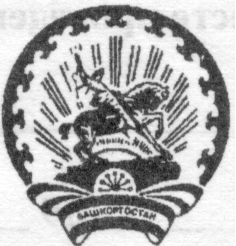 Бэлэбэй районынын муниципаль                           Донской сельсовет муниципальногорайонынын Дон ауыл советы                                  района Белебеевский районауыл билэмэhе хакимиэте                                         Республики БашкортостанКАРАР                                          № 36                         ПОСТАНОВЛЕНИЕ    25 май 2018 й.                         д. Пахарь	  25 мая 2018 г.В соответствии с пунктом 3 части 1 статьи 14 Федерального закона от        02 марта 2007 года  №  25-ФЗ «О муниципальной службе в Российской Федерации»,п о с т а н о в л я ю :1. Утвердить прилагаемый Порядок получения муниципальными служащими, замещающими должности муниципальной службы в Администрации сельского поселения Донской сельсовет муниципального района Белебеевский район Республики Башкортостан, разрешения на участие на безвозмездной основе в управлении некоммерческими организациями.	2. Настоящее постановление разместить на официальном сайте Администрации сельского поселения Донской сельсовет муниципального района Белебеевский район Республики Башкортостан.Глава сельского поселения					         И.И. СултановПорядокполучения муниципальными служащими, замещающими должности муниципальной службы в Администрации сельского поселения Донской сельсовет муниципального района Белебеевский район Республики Башкортостан, разрешения на участие на безвозмездной основе в управлении некоммерческими организациями1. Настоящий Порядок  разработан в соответствии с пунктом 3 части 1 статьи 14 Федерального закона от 02 марта 2007 года № 25-ФЗ «О муниципальной службе в Российской Федерации» и устанавливает процедуру получения муниципальными служащими Администрации сельского поселения Донской сельсовет муниципального района Белебеевский район Республики Башкортостан (далее - муниципальный служащий), разрешения на участие на безвозмездной основе в управлении общественной организацией (кроме политической партии), жилищными, жилищно-строительными, гаражными кооперативами, садоводческими, огородническими, дачными потребительскими кооперативами, товариществом собственников недвижимости (далее – некоммерческая организация) в качестве единоличного исполнительного органа или вхождения в состав их коллегиальных органов  управления.2.  Участие муниципального служащего в управлении некоммерческого организациями в качестве единоличного исполнительного органа или вхождения в состав их коллегиальных органов управления не должно приводить к конфликту интересов или возможности возникновения конфликта интересов, при исполнении должностных обязанностей.3. Заявление о разрешении на участие на безвозмездной основе в управлении некоммерческой организацией в качестве единоличного исполнительного органа или вхождения в состав ее коллегиального органа управления (далее - заявление) муниципальный служащий составляет в письменном виде по форме согласно приложению к настоящему Порядку.4. Указанное заявление направляется в Комиссию по соблюдению требований к служебному поведению муниципальных служащих Администрации сельского поселения Донской сельсовет муниципального района Белебеевский район Республики Башкортостан и урегулированию конфликта интересов (далее - Комиссия). К заявлению муниципальный служащий прилагает копию устава некоммерческой организации.5. Комиссия осуществляет регистрацию поступившего заявления в день его поступления в журнале регистрации заявлений.6. Комиссия осуществляет предварительное рассмотрение заявления и подготовку мотивированного заключения на него на предмет возможности возникновения конфликта интересов.7. При подготовке мотивированного заключения Комиссия вправе проводить собеседование с муниципальным служащим, представившим заявление, получать от него письменные пояснения и направлять в установленном порядке запросы в государственные органы, органы местного самоуправления и заинтересованные организации. Заявление и мотивированное заключение на него в течение семи рабочих дней со дня регистрации заявления передаются на рассмотрение главе сельского поселения Донской сельсовет муниципального района Белебеевский район Республики Башкортостан (далее – глава сельского поселения). В случае направления запросов срок предварительного рассмотрения заявления может быть продлен по решению главы сельского поселения  до 45 календарных дней.8. Глава сельского поселения в течение пяти рабочих дней со дня поступления к нему документов рассматривает заявление и мотивированное заключение на него и по результатам рассмотрения принимает одно из следующий решений:8.1. разрешить муниципальному служащему участие в управлении некоммерческой организацией;8.2. отказать муниципальному служащему в участии в управлении некоммерческой организацией.Решение главы сельского поселения принимается путем наложения на заявлении резолюции «разрешить» или «отказать».9. Комиссия в течение трех рабочих дней со дня принятия решения главой сельского поселения вносит отметку о результатах рассмотрения заявления в журнал регистрации и информирует муниципального служащего о принятом решении.10. Заявление с резолюцией главы сельского поселения, мотивированное заключение на него и: иные материалы, связанные с рассмотрением заявления (при их наличии), приобщаются к личному делу муниципального служащего.Об утверждении Порядка получения муниципальными служащими, замещающими должности муниципальной службы в  Администрации сельского поселения Донской сельсовет муниципального района Белебеевский район Республики Башкортостан, разрешения на участие на безвозмездной основе в управлении некоммерческими организациямиУТВЕРЖДЕНпостановлением Администрации сельского поселения Донской сельсовет муниципального района Белебеевский район Республики Башкортостанот «25» мая  2018 года № 35Приложение к Порядку получения муниципальными служащими, замещающими должности муниципальной службы в Администрации сельского поселения Донской сельсовет муниципального района Белебеевский район Республики Башкортостан, разрешения на участие на безвозмездной основе в управлении некоммерческими организациямиГлаве сельского поселения Донской сельсовет МР Белебеевский район Республики Башкортостан___________________________________________________________________________________(наименование замещаемой должности)______________________________________________________( наименование структурного подразделения)_________________________________________________(фамилия, имя отчество муниципального служащего)ЗАЯВЛЕНИЕо разрешении на участие на безвозмездной основе в управлении некоммерческой организацией в качестве единоличного исполнительного органа или вхождения в состав ее коллегиального органа управления     В соответствии с пунктом 3 части 1 статьи 14 Федерального закона от 02 марта 2007 г. № 25-ФЗ «О муниципальной службе в Российской Федерации» прошу разрешить мне участвовать на безвозмездной основе в управлении в качестве единоличного исполнительного органа, вхождения в состав коллегиального органа управления (нужное подчеркнуть)_________________________________________________________________________________________________________(указать наименование, юридический адрес, ИНН некоммерческой организации)	    Участие в управлении указанной некоммерческой организацией не повлечет возникновение или возможность возникновения конфликта интересов. При осуществлении указанной деятельности обязуюсь соблюдать требования, предусмотренные статьей 14 Федерального закона от 02 марта 2007 г. № 25-ФЗ «О муниципальной службе в Российской Федерации».     К заявлению прилагаю:_________________________________(перечислить приложенные документы)____________                                                               ____________________             (дата)                                                                                                      (подпись)